.Intro:    56 counts - Notes:  8-count tag at end of 2nd & 4th walls (see below)S1: 	L Forward Shuffle, R Hitch-hold-cross, L Back-side-cross, R Monterey ¾ RS2: 	L Side-rock-cross, R Popped knee, Hold, R Ball-cross, ¼ L, L Back rock/recover, L Forward spiral ¾ RS3:      	R Side-cross-side, L Drag-ball-cross, ¼ L L Forward rock/recover, L Shuffle ⅜ LS4:    	R Prissy walk-swivel, L Prissy walk-swivel, R Forward Mambo, L Touch behind, Body Roll, Together RS5:   	½ L, ½ L, ¼ L Chasse L, R Cross rock/recover, R Sailor with side body rollS6:  	Side body roll L & R , ¼ L Forward shuffle, Gliding box R Side, ¼ L, ¼ L , ¼ L, Together RTAG: 	At the end of the 2nd & 4th (12:00) rotations:L Fwd, Pivot ½ R, L Fwd, ¼ L, Sailor ¼ L, Triple Full RContact:  rhoda_eddie@yahoo.ca -  1(647) 295-3833 - www.laidance.net(Revised on June 16, 2015)Killing Me Softly With His Song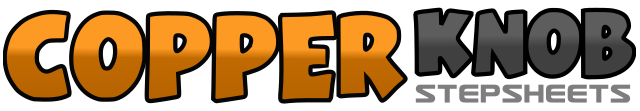 .......Count:48Wall:2Level:Intermediate.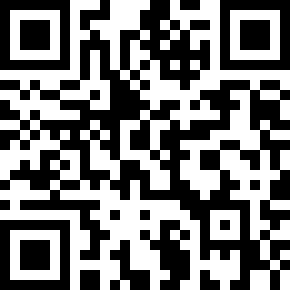 Choreographer:Rhoda Lai (CAN) - June 2015Rhoda Lai (CAN) - June 2015Rhoda Lai (CAN) - June 2015Rhoda Lai (CAN) - June 2015Rhoda Lai (CAN) - June 2015.Music:Killing Me Softly With His Song (The Voice Performance) - Katrina Parker : (iTunes)Killing Me Softly With His Song (The Voice Performance) - Katrina Parker : (iTunes)Killing Me Softly With His Song (The Voice Performance) - Katrina Parker : (iTunes)Killing Me Softly With His Song (The Voice Performance) - Katrina Parker : (iTunes)Killing Me Softly With His Song (The Voice Performance) - Katrina Parker : (iTunes)........1&2Step forward L, step R behind L, step forward L&3&Hitch R across L, Hold, cross R over L456Step back L, step R to the side, cross L over R78Point R to R side, ¾ R stepping R beside L      (9:00)1&2Rock L to the side, recover onto R, cross L over R&3Pop R knee inward while twisting upper body to the R, hold&45Step R in place, cross L over R, ¼ L stepping back R	 (6:00)67Rock back L, recover onto R8Step forward L making a spiral ¾ R turn   (3:00)1&2Step R to R side, cross L over R, take a big step to the R3&4Drag L towards R, step L behind R, cross R over L56¼ L rocking forward L, recover onto R      (12:00)7&8⅜ L stepping L,R,L    (7:30)12Step forward R, ¼ R dragging L towards R     (9:00)34Step forward L, ⅛ L dragging R towards L5&6Step forward R, recover onto L, step R beside L78&Touch L behind R, body roll back while shifting the weight on L, step R beside L12½ L stepping L forward, ½ L stepping back R (Easy option: Walk back L, R)3&4¼ L stepping L to the side, step R beside L, step L to the side	(6:00)56Cross R over L, recover onto L while sweeping R from front to back7&8Step R behind L, step L beside R, body roll to the R stepping R to R side12Side rock to the L, R with side body rolls3&4¼ L step forward L rolling upper body forward, step R behind L, step forward L 	(3:00)5678Step R to the side, ¼ L stepping L to the side, ¼ L stepping R to the side, ¼ L stepping L to the side&Step R next to L	(6:00)1234Step L forward, pivot ½ R, step L forward, ¼ L step R to R side5&6Step L behind R, ¼ L step R beside L, step L slightly forward7&8Full turn triple to the R stepping R L R on the spot (Easy option: R Coaster Step)